ПримерАлгоритм выполнения заданий учебной практикиПрофессия СПО 08.01.25 Мастер отделочных строительных и декоративных работ.Учебная практика в рамках ПМ.04 Выполнение облицовочных работ плитками и плитами.Разработка эскизов облицованной поверхности в программных комплексах с открытой лицензией PhotoFiltre, SketchUp.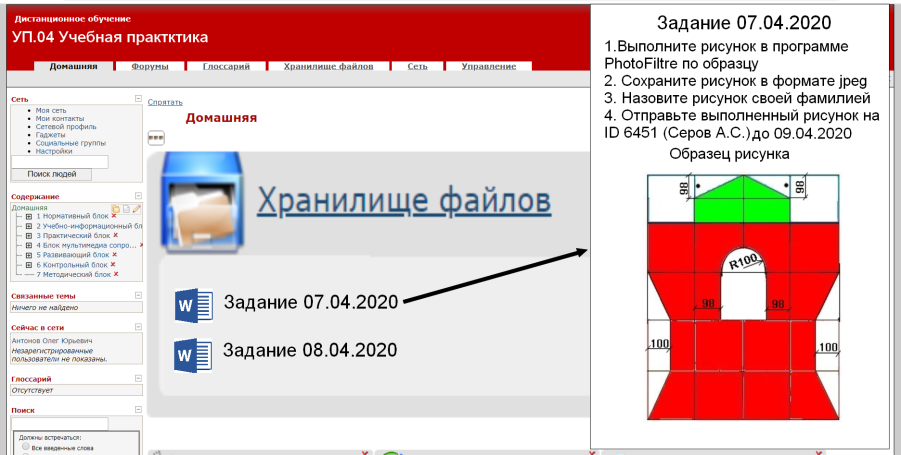 Разработка критериев оценки и правил замеров облицованных поверхностей (с использованием регламента WSR).Размещение задания с указанием сроков выполнения в системе Moodle, ссылок на дистрибутивы программ с инструкцией по их установке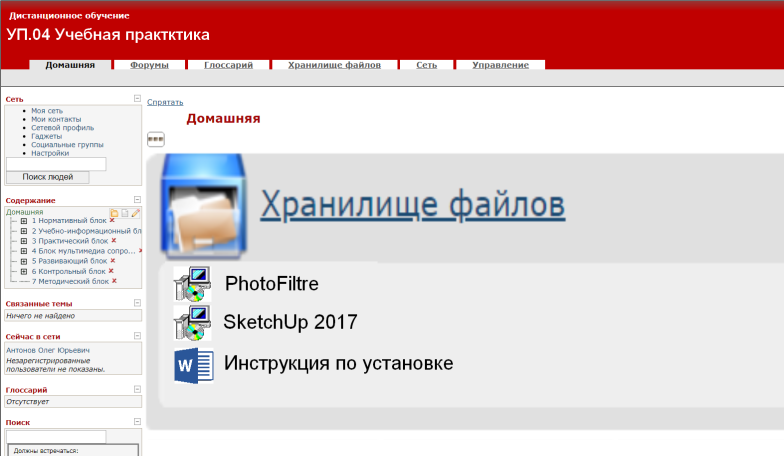 Разработка и размещение в Moodle видео-занятий по выполнению заданий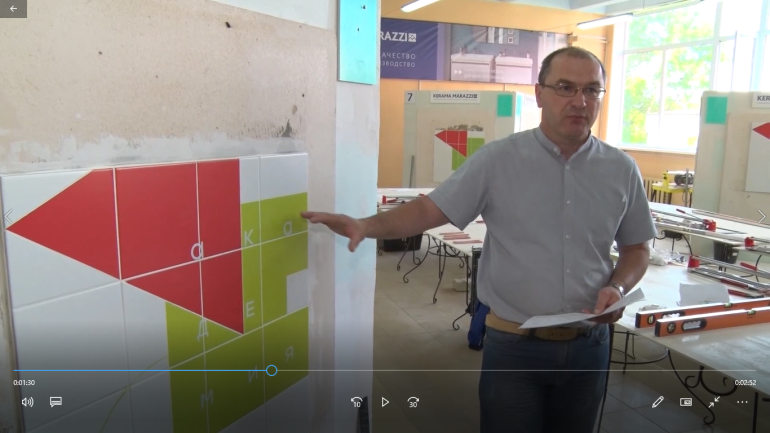 Организация обратной связи с помощью системы Moodle.